Macchia Trentani - 15 Marzo 2015gara di orienteering nella Riserva Naturale di NomentumComuni di Fonte Nuova e di MentanaL’Associazione Sportiva Dilettantistica “Orientisti Mezzaluna” di Roma, organizza a Macchia Trentani la manifestazione di orienteering valida come:3^ prova del Trofeo Italia Centralee comeCampionato Regionale Middle in prova unica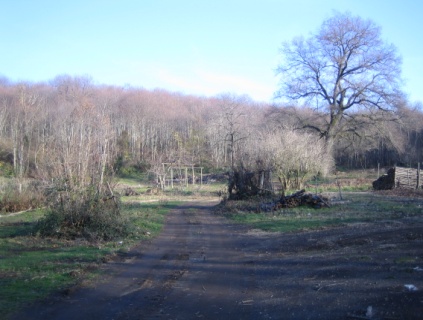 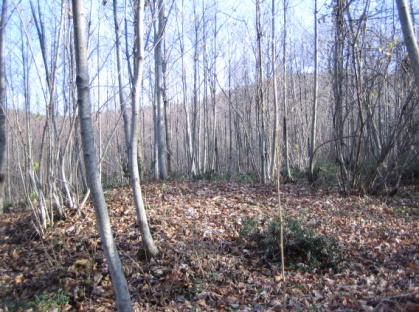 Il ritrovo è al Km 21,1 della via Nomentana